UNIVERSITY OF GHANA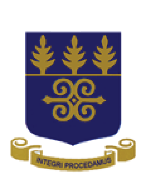 Enhancing Doctoral Training in the Humanities at the University of Ghana (ENDoTH@UG) Project PhD FELLOWSHIP APPLICATION FORMThis form should be completed and submitted with all relevant documents LATEST BY 5PM ON THURSDAY AUGUST 15TH 2019 to the ENDoTH@UG Project OfficeOffice Room: Journal Editorial Room, UG Doctoral Building, University of Ghana (or by email to endoth@ug.edu.gh)   PLEASE TAKE NOTE THAT ANY APPLICATION THAT IS NOT SIGNED BY THE APPLICANT SHALL NOT BE CONSIDEREDTHIS DOCUMENT MUST BE TYPED AND MUST NOT EXCEED 3 PAGESNOTE TO APPLICANTS:BEFORE YOU SUBMIT THIS FORM, PLEASE ENSURE THAT THE FOLLOWING DOCUMENTS ARE ENCLOSED WITH YOUR APPLICATION:          	CVNames and contact details of three referees		 	 3 PAGE PHD RESEARCH PROPOSAL	 	 BUDGET		 	 WORK PLAN 	  	CERTIFIED COPY OF MPHIL DEGREE CERTIFICATE FOR OFFICIAL USE ONLY:DATE RECEIVED:							APPLICATION NUMBER:   APPLICATION DOCUMENTS SUBMITTED: Application Form	    CV                     Names and contact details of three referees 	       3 Page Research Proposal	    Budget	  	    Work		Certified Copy of MPhil Degree Certificate	   	SECTION I: APPLICANT INFORMATIONSECTION I: APPLICANT INFORMATIONSECTION I: APPLICANT INFORMATIONSECTION I: APPLICANT INFORMATIONSECTION I: APPLICANT INFORMATIONSECTION I: APPLICANT INFORMATIONSECTION I: APPLICANT INFORMATIONSECTION I: APPLICANT INFORMATIONSECTION I: APPLICANT INFORMATIONName:Name:Date of Birth:Date of Birth:Date of Birth:Gender: Email:Phone No:Postal Address:Postal Address:Postal Address:Postal Address:Home Address:Current Employer:Current Employer:Current Employer:Current Employer:Current Employer:Current Employer:Position:SECTION II: THESIS INFORMATIONSECTION II: THESIS INFORMATIONSECTION II: THESIS INFORMATIONSECTION II: THESIS INFORMATIONPhD Thesis Title: (Attach a 3-page maximum PhD research proposal outlining the background, objectives, scope & methodology and expected contribution to knowledge – a budget & a work plan on separate sheets must also be attached)PhD Thesis Title: (Attach a 3-page maximum PhD research proposal outlining the background, objectives, scope & methodology and expected contribution to knowledge – a budget & a work plan on separate sheets must also be attached)PhD Thesis Title: (Attach a 3-page maximum PhD research proposal outlining the background, objectives, scope & methodology and expected contribution to knowledge – a budget & a work plan on separate sheets must also be attached)PhD Thesis Title: (Attach a 3-page maximum PhD research proposal outlining the background, objectives, scope & methodology and expected contribution to knowledge – a budget & a work plan on separate sheets must also be attached)Indicate your research objectives and how you intend to use the fellowship to enhance your research output.SIGNATURES:SIGNATURES:SIGNATURES:SIGNATURES:SIGNATURES:SIGNATURES:SIGNATURES:Name of Applicant:Name of Applicant:Signature:Date: